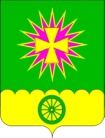 администрациЯ Нововеличковскогосельского поселения Динского районаПОСТАНОВЛЕНИЕот 08.09.2022					                                         № 248станица НововеличковскаяО принятии в муниципальную собственность Нововеличковского сельского поселения Динского района, на безвозмездной основе, материально-техническихресурсов из резерва МТР для выполнения первоочередных мер по ликвидации аварийной ситуации, которая привела к нарушению функционирования систем жизнеобеспечения населенияВ соответствии с Федеральным законом от 06 октября 2003 года № 131-ФЗ «Об общих принципах организации местного самоуправления в Российской Федерации», статьями 62, 63 Устава Нововеличковского сельского поселения Динского района, руководствуясь Положением «О порядке управления и распоряжения объектами муниципальной собственности Нововеличковского сельского поселения Динского района», утвержденным решением Совета Нововеличковского сельского поселения Динского района от 11 октября 2018 года № 297-66/3, на основании приказа министерства Топливно-энергетического комплекса и жилищно-коммунального хозяйства Краснодарского края от 23 августа 2022 года «О выпуске материалов из резерва МТР», соглашения от 23 августа 2022 года № АЗ-21 о выдаче и использовании аварийного резерва материально-технических ресурсов для предупреждения ситуаций, которые могут привести к нарушению функционирования систем жизнеобеспечения населения, и ликвидации их последствий,                                                             п о с т а н о в л я ю:Принять в муниципальную собственность Нововеличковского сельского поселения Динского района, на безвозмездной основе, материально-технический ресурс из резерва МТР, стоимостью 96123 (девяносто шесть тысяч сто двадцать три) рубля 50 копеек (приложение).Изъять из оперативного управления администрации Нововеличковского сельского поселения Динского района в казну Нововеличковского сельского поселения Динского района имущество, указанное в пункте 1 настоящего постановления.Передать из казны Нововеличковского сельского поселения Динского района в хозяйственное ведение муниципального унитарного предприятия ЖКХ Нововеличковского сельского поселения муниципального образования Динской район имущество, указанное в в пункте 1 настоящего постановления.Муниципальному казенному учреждению «Централизованная бухгалтерия Нововеличковского сельского поселения» (Барилова) внести соответствующие изменения в бухгалтерский учет.Контроль за исполнением настоящего постановления возложить на заместителя главы администрации Нововеличковского сельского поселения И.Л.Кочеткова.Постановление вступает в силу после его подписания.Глава Нововеличковскогосельского поселения Динского района								                    Г.М.КоваПРИЛОЖЕНИЕк постановлению администрацииНововеличковского сельского поселения Динского районаот 08.09.2022 № 248ПЕРЕЧЕНЬматериально-технических ресурсов из резерва МТР, принимаемых на безвозмездной основе для выполнения первоочередных мер по ликвидации аварийной ситуации, которая привела к нарушению функционирования систем жизнеобеспечения населенияНачальник отдела земельных и имущественных отношений 						       О.Г.Марук№п/пНаименованиематериально-техническихресурсовЕд. изм.Кол-воЦена за ед.Стоимость1Насос погружной ЭЦВ 8-25-150 № М004170/№А02002423шт.127120,0027120,002Насос погружной ЭЦВ 8-25-150 № М004170/№А02002423шт.127120,0027120,003Кабель ВПП d 16 мм № МЦ0000003061/№А02002229м50083,7741883,50Итого 96123,50